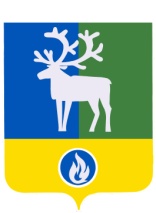 БЕЛОЯРСКИЙ РАЙОНХАНТЫ-МАНСИЙСКИЙ АВТОНОМНЫЙ ОКРУГ - ЮГРА	АДМИНИСТРАЦИЯ БЕЛОЯРСКОГО РАЙОНА	проектПОСТАНОВЛЕНИЕот «___»__________2020 года                                                                                            № _____О внесении изменений в постановление администрации Белоярского района от 28 марта 2016 года № 309 П о с т а н о в л я ю:1. Внести в постановление администрации Белоярского района от 28 марта 2016 года № 309 «О создании комиссий по проведению аттестации руководителей муниципальных унитарных предприятий Белоярского района» (далее – постановление) следующие изменения:1) подпункт 4 пункта 1 признать утратившим силу;2) подпункт 4 пункта 2 признать утратившим силу;3) приложение 4 к постановлению признать утратившим силу.2. Внести в приложение 1 «Состав комиссии по проведению аттестации руководителя Унитарного муниципального предприятия «Городской центр торговли» к постановлению изменение, заменив слова «Начальник отдела развития предпринимательства и потребительского рынка администрации Белоярского района» словами «Начальник отдела развития предпринимательства управления природопользования, сельского хозяйства и развития предпринимательства администрации Белоярского района».3. Опубликовать настоящее постановление в газете «Белоярские вести. Официальный выпуск».4. Настоящее постановление вступает в силу после его официального опубликования.5. Контроль за выполнением постановления возложить на заместителя главы Белоярского района Ващука В.А.  Глава Белоярского района                                                                                        С.П.Маненков